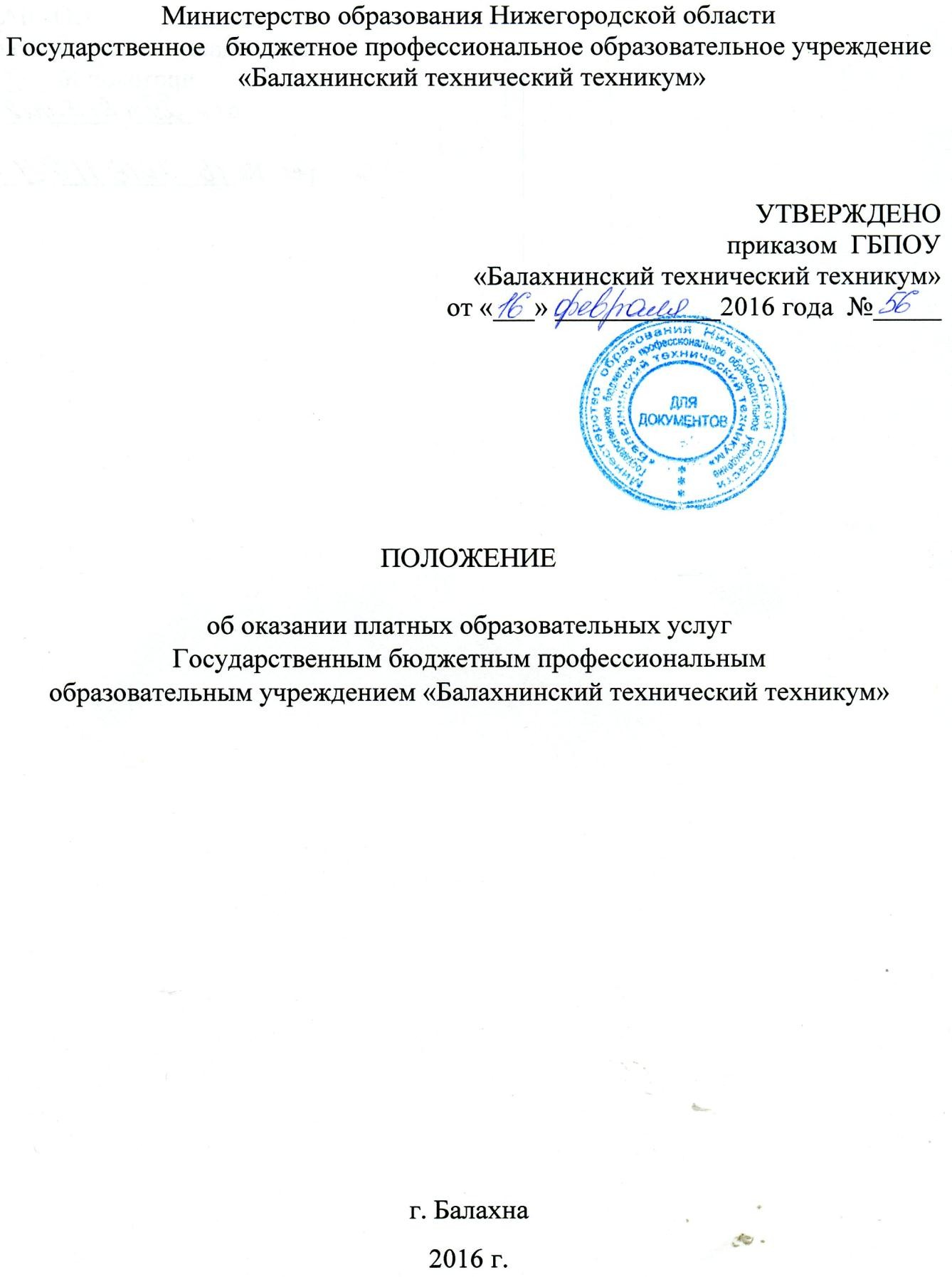 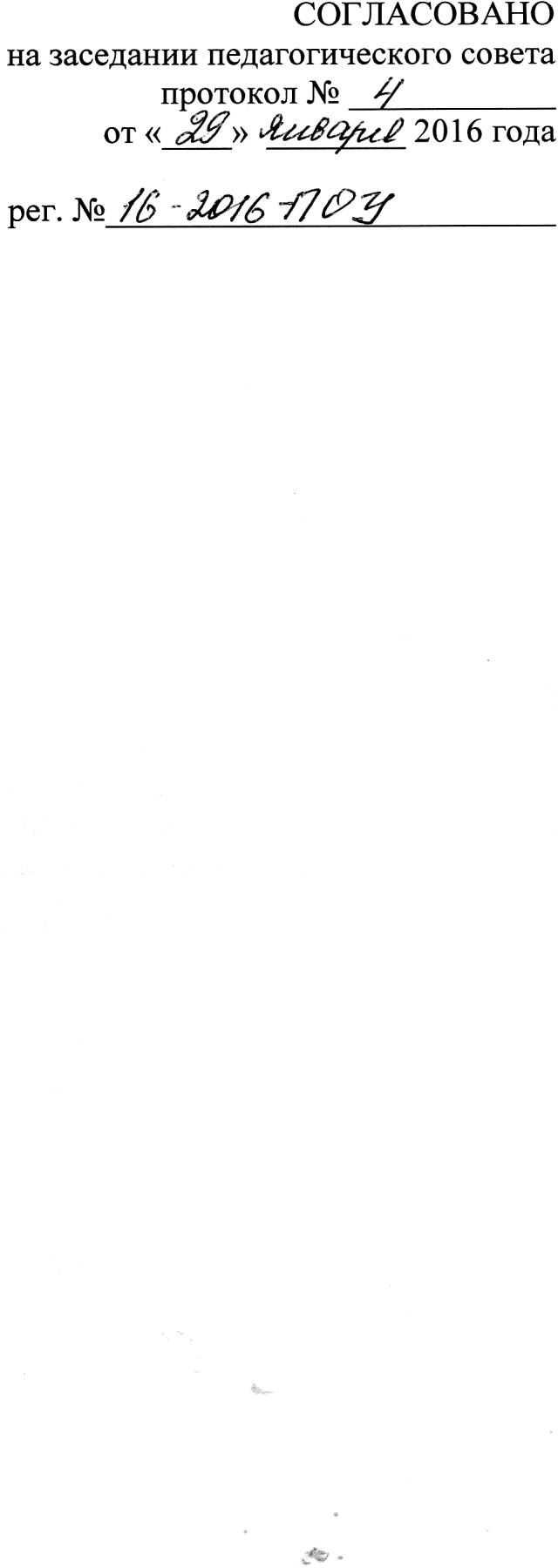 Общие положенияНастоящее Положение разработано в соответствии с Законом Российской Федерации от 29 декабря 2012 года № 273-ФЗ "Об образовании в Российской Федерации"; Гражданским Кодексом Российской Федерации, Постановлением Правительства Российской Федерации от 15.08.2013 г. № 706 "Об утверждении Правил оказания платных образовательных услуг", Уставом государственного бюджетного профессионального образовательного учреждения «Балахнинский технический техникум» ( далее техникум).Для целей настоящего Положения используются следующие основные понятия:Заказчик – физическое и (или) юридическое лицо, имеющее намерение заказать либо заказывающее платные образовательные услуги для себя или иных лиц на основании договора; Потребитель - организация или гражданин, получающие образовательные услуги;Исполнитель - государственное бюджетное профессиональное образовательное учреждение «Балахнинский технический техникум»;Обучающийся – физическое лицо, осваивающее образовательную программу.Под платными образовательными услугами в настоящем Положении понимаются услуги, предоставляемые на возмездной основе за счет личных средств граждан и юридических лиц вне зависимости от форм собственности. Платные образовательные услуги не могут быть оказаны учреждением взамен или в рамках основной образовательной деятельности (в рамках основных образовательных программ (учебных планов), федеральных государственных образовательных стандартов и федеральных государственных требований, а также (в случаях, предусмотренных законодательством Российской Федерации в области образования) в рамках образовательных стандартов и требований), финансируемой из средств бюджета Нижегородской области.Оказание платных услуг осуществляется в целях: - повышения эффективности предоставления Учреждением государственных услуг; - привлечения дополнительных финансовых средств и укрепления материально-технической базы Учреждения.Отказ потребителя от предлагаемых платных образовательных услуг не может быть причиной уменьшения объема предоставляемых ему образовательным учреждением основных образовательных услуг.Требования к оказанию образовательных услуг, в том числе к содержанию образовательных программ, специальных курсов, определяются по соглашению сторон и могут быть выше, чем это предусмотрено федеральными государственными образовательными стандартами и федеральными государственными требованиями.Исполнитель обязан обеспечить оказание платных образовательных услуг в полном объеме в соответствии с образовательными программами и условиями договора об оказании платных образовательных услуг (далее именуется - договор), а при наличии свидетельства о государственной аккредитации - и в соответствии с федеральными государственными образовательными стандартами и федеральными государственными требованиями.Предоставление дополнительных образовательных услуг не может наносить ущерб или ухудшать качество основных образовательных услуг, которые образовательное учреждение обязано оказывать бесплатно.Размер платы определяется для каждой услуги, относящейся к основным видам деятельности, оказываемой учреждением физическим и юридическим лицам за плату сверх установленного государственного задания.Платные услуги оказываются учреждением по ценам, целиком покрывающим издержки учреждения на оказание данных услуг.Техникум самостоятельно определяет возможность оказания платных услуг в зависимости от материальной базы, численного состава и квалификации персонала, спроса на услугу, работу и т.д.Техникум формирует и утверждает перечень платных услуг и цены на платные услуги.Определенный в соответствии с настоящим Положением размер платы за оказание учреждением физическим и юридическим лицам платных услуг, относящихся к основным видам деятельности учреждения, используется для определения объема поступлений от оказания учреждением услуг, предоставление которых физическим и юридическим лицам осуществляется на платной основе, при составлении плана финансово- хозяйственной деятельности учреждения.Техникум своевременно и в доступном месте предоставляет физическим и юридическим лицам необходимую и достоверную информацию о перечне платных услуг и их стоимости по форме согласно приложению №1 к настоящему Положению.Информация о платных образовательных услугах, порядок заключения договоровОснованием для оказания платных образовательных услуг является договор. Исполнитель обязан до заключения договора предоставить обучающему и заказчику достоверную информацию об исполнителе и оказываемых образовательных услугах, обеспечивающую возможность их правильного выбора.Исполнитель обязан довести до потребителя (в том числе путем размещения в удобном для обозрения месте) информацию, содержащую следующие сведения:а) наименование и место нахождения (адрес) исполнителя, сведения о наличии лицензии на право ведения образовательной деятельности и свидетельства о государственной аккредитации с указанием регистрационного номера и срока действия, а также наименования, адреса и телефона органа, их выдавшего;б) уровень и направленность реализуемых основных и дополнительных образовательных программ, формы и сроки их освоения;в) перечень образовательных услуг, стоимость которых включена в основную плату по договору, и перечень дополнительных образовательных услуг, оказываемых с согласия потребителя, порядок их предоставления;г) стоимость образовательных услуг, оказываемых за основную плату по договору, а также стоимость образовательных услуг, оказываемых за дополнительную плату, и порядок их оплаты;д) порядок приема и требования к поступающим;е) форма документа, выдаваемого по окончании обучения.Исполнитель обязан также предоставить для ознакомления по требованию потребителя: а) Устав учреждения; б) лицензию на осуществление образовательной деятельности и другие документы, регламентирующие организацию образовательного процесса; в) адрес и телефон учредителя (учредителей); г) образцы договоров, в том числе об оказании платных дополнительных образовательных услуг; д) основные и дополнительные образовательные программы, стоимость образовательных услуг по которым включается в основную плату по договору; е) дополнительные образовательные программы, специальные курсы, циклы дисциплин и другие дополнительные образовательные услуги, оказываемые за плату с согласия потребителя. Исполнитель обязан сообщать потребителю по его просьбе другие относящиеся к договору и соответствующей образовательной услуге сведения.Информация должна доводиться до потребителя на русском язык.Исполнитель обязан соблюдать утвержденный им учебный план, годовой календарный учебный график и расписание занятий. Режим занятий (работы) устанавливается исполнителем.Исполнитель обязан заключить договор при наличии возможности оказать запрашиваемую потребителем образовательную услугу. Исполнитель не вправе оказывать предпочтение одному потребителю перед другим в отношении заключения договора, кроме случаев, предусмотренных законом и иными нормативными правовыми актами.Договор заключается в письменной форме и должен содержать следующие сведения:а) наименование и место нахождение учреждения;б) фамилия, имя, отчество, телефон и адрес потребителя; в) сроки оказания образовательных услуг;г) уровень и направленность основных и дополнительных образовательных программ, перечень (виды) образовательных услуг, их стоимость и порядок оплаты;д) другие необходимые сведения, связанные со спецификой оказываемых образовательных услуг;е) должность, фамилия, имя, отчество лица, подписывающего договор от имени исполнителя, его подпись, а также подпись потребителя.ж) иные сведения в соответствии с требованиями действующего законодательства.Договор составляется в двух экземплярах, один из которых находится у исполнителя, другой - у потребителя.Формы договоров приведены в Приложении № 3 к настоящему Положению.Потребитель обязан оплатить оказываемые образовательные услуги в порядке и в сроки, указанные в договоре. Потребителю в соответствии с законодательством Российской Федерации должен быть выдан документ, подтверждающий оплату образовательных услуг.Стоимость оказываемых образовательных услуг в договоре определяется по соглашению между исполнителем и потребителем согласно утвержденному прейскуранту цен.Ответственность исполнителя и потребителяИсполнитель оказывает образовательные услуги в порядке и в сроки, определенные договором и Уставом учреждения.За неисполнение либо ненадлежащее исполнение обязательств по договору исполнитель и потребитель несут ответственность, предусмотренную договором и законодательством Российской Федерации.При обнаружении недостатков оказанных образовательных услуг, в том числе оказания их не в полном объеме, предусмотренном образовательными программами и учебными планами, потребитель вправе по своему выбору потребовать:а) безвозмездного оказания образовательных услуг, в том числе оказания образовательных услуг в полном объеме в соответствии с образовательными программами, учебными планами и договором;б) соответствующего уменьшения стоимости оказанных образовательных услуг;в) возмещения понесенных им расходов по устранению недостатков оказанных образовательных услуг своими силами или третьими лицами. Потребитель  вправе отказаться от исполнения договора и потребовать полного возмещения убытков, если в установленный договором срок недостатки оказанных образовательных услуг не устранены исполнителем. Потребитель также вправе расторгнуть договор, если им обнаружены существенные недостатки оказанных образовательных услуг или иные существенные отступления от условий договора.Если исполнитель своевременно не приступил к оказанию образовательных услуг или если во время оказания образовательных услуг стало очевидным, что оно не будет осуществлено в срок, а также в случае просрочки оказания образовательных услуг потребитель вправе по своему выбору: а) назначить исполнителю новый срок, в течение которого исполнитель должен приступить к оказанию образовательных услуг и (или) закончить оказание образовательных услуг;б) поручить оказать образовательные услуги третьим лицам за разумную цену и потребовать от исполнителя возмещения понесенных расходов;в) потребовать уменьшения стоимости образовательных услуг; г) расторгнуть договор.Потребитель вправе потребовать полного возмещения убытков, причиненных ему в связи с нарушением сроков начала и (или) окончания оказания образовательных услуг, а также в связи с недостатками оказанных образовательных услуг.Порядок определения платы за оказание учреждением физическим и юридическим лицам платных услуг, относящихся к основным видамдеятельности учреждения, сверх государственного заданияЦена формируется на основе себестоимости оказания платной услуги, с учетом спроса на платную услугу, требований к качеству платной услуги в соответствии с показателями государственного задания, а также с учетом положений отраслевых и ведомственных нормативных правовых актов по определению расчетно-нормативных затрат на оказание платной услуги.Затраты учреждения делятся на затраты, непосредственно связанные с оказанием платной услуги, работы и потребляемые в процессе ее предоставления (прямые затраты), и затраты необходимые для обеспечения деятельности учреждения в целом, но не потребляемые непосредственно в процессе оказания платной услуги, работы (накладные затраты).К затратам, непосредственно связанным с оказанием платной услуги, работы, относятся: затраты на персонал, непосредственно участвующий в процессе оказания платной услуги (работы) (далее - основной персонал); затраты на приобретение материальных запасов, потребляемых в процессе оказания платной услуги, работы; затраты (амортизация) оборудования, используемого в процессе оказания в процессе оказания платной услуги, работы; прочие расходы, отражающие специфику оказания платной услуги, работы.К затратам, необходимым для обеспечения деятельности учреждения в целом, но не потребляемым непосредственно в процессе оказания платной услуги, работы (далее - накладные затраты), относятся: затраты на персонал учреждения, не принимающего непосредственного участия в оказании государственной услуги, работы (административно- управленческого, административно-хозяйственного, вспомогательного и иного персонала); хозяйственные расходы, связанные с приобретением материальных запасов, оплатой услуг связи, транспортных услуг, коммунальных услуг, обслуживанием, ремонтом объектов недвижимого имущества (далее - затраты общехозяйственного назначения); затраты на уплату налогов (кроме налогов на фонд оплаты труда), пошлины и иные обязательные платежи; затраты (амортизация) зданий, вооружений и других основных фондов, непосредственно не связанных с оказанием платной услуги, работы.Затраты на оказание платной услуги, работы рассчитываются исходя из расчета затрат на оказание платной услуги, работы с учетом всех элементов затрат по следующей формуле: Зусл=Зоп+Змз+Аусл+Зн , где Зусл - затраты на оказание платной услуги (работы);Зоп - затраты на основной персонал, непосредственно принимающий участие в оказании платной услуги (работы);Змз - затраты на приобретение материальных запасов, потребляемых в процессе оказания платной услуги (работы);Аусл - сумма начисленной амортизации оборудования, используемого при оказании платной услуги (работы);Зн - накладные затраты, относимые на стоимость платной услуги, работы.Структура затрат, непосредственно связанных с оказанием единицы платной услуги в соответствующем финансовом году, определяется учреждением самостоятельно.Расчет размера платы за оказание единицы платной услуги проводится по форме согласно приложению № 2 к настоящему Положению.Учет и порядок расходования средств, полученных от платныхуслугОплата услуг осуществляется через банк в установленном договором порядке безналичными перечислениями.Доходы, полученные при оказании платных образовательных услуг, поступают в самостоятельное распоряжение Учреждения.Бухгалтерский учет поступающих денежных средств осуществляется в соответствии с действующим законодательством РФ.Средства, полученные от оказания платных образовательных услуг, учитываются на лицевом счете Учреждения и расходуются в соответствии с Планом финансово- хозяйственной деятельности учреждения. Средства, полученные от платных услуг, направляются на:заработную плату персонала, непосредственно участвующий в процессе оказания платной услуги и вспомогательного персонала;начисления на оплату труда; - совершенствование образовательного процесса, укрепление материально- технической базы Учреждения;приобретение оборудования, предметов хозяйственного назначения; - оплату коммунальных услуг;содержание имущества.Контроль исполнения законодательства при реализации платных дополнительных образовательных услугРуководитель учреждения несет персональную ответственность за деятельность по реализации платных дополнительных образовательных услуг.Контроль и ответственность за реализацию платных дополнительных образовательных услуг, исполнения законодательства при реализации платных дополнительных образовательных услуг осуществляют главный бухгалтер, заместители директора по учебной и воспитательной работе, директор.Приложение №1Перечень платных услуг и их стоимости, оказываемых 	(наименование государственного бюджетного учреждения)Наименование платной услуги		Цена 1. 	2.  	3. 	4. 	5.	 Главный бухгалтер 		УТВЕРЖДАЮДиректор ГБПОУ «Балахнинский технический техникум»  	В.И.Блинков 	г.Приложение №2Расчет размера платы на оказание платной услуги 	(наименование платной услуги (работы)) Наименование статей затрат Сумма (руб.)Затраты на оплату труда основного персоналаЗатраты материальных запасовСумма начисленной амортизации оборудования, используемого при оказании платной услугиНакладные затраты, относимые на платную услугу 5. Итого затрат 5=(1)+(2)+(3)+(4)Цена на платную услугуДиректор ГБПОУ «Балахнинский технический техникум»_ 		 Главный бухгалтер 	М.П.Приложение №3ДОГОВОР №  	об образовании на обучение по дополнительным образовательным программамг. Балахна	 		г.Государственное бюджетное профессиональное образовательное учреждение «Балахнинский технический техникум, в лице директора Блинкова Владимира Игоревича, действующего на основании Устава, зарегистрированное Межрайонной инспекцией  Федеральной налоговой службы № 5 по Нижегородской области за ОГРН 			(далее - Исполнитель),с одной	стороны,	и  		(Ф.И.О.	совершеннолетнего,	заключающего	договор	от	своего	имени или наименование организации, предприятия, с указанием Ф.И.О., должности лица, действующего	от имени юридического лица,  	  документов,   регламентирующих   его   деятельность)   (далее   -   Заказчик) и(Ф.И.О. обучающегося) (далее – Потребитель, (Обучающийся)) с другой стороны, совместно именуемые Стороны, заключили настоящий Договор о нижеследующем:ПРЕДМЕТ ДОГОВОРАИсполнитель обязуется предоставить образовательную услугу, а Обучающийся/Заказчик (ненужное  вычеркнуть)  обязуется   оплатить  образовательную   услугу   по  специальноститематика	цикла(наименование	дополнительной 		образовательной	программы) 	  форма обучения, вид, уровень и (или) направленность образовательной программы		(часть	образовательной	программы           определенного уровня, вида и (или) направленности) в пределах Федерального государственного образовательного стандарта или федеральных государственных требований в соответствии с учебными планами, в том числе индивидуальными, и образовательными программами Исполнителя, а Обучающийся/Заказчик (ненужное вычеркнуть) обязуется оплатить образовательную услугу. Сведения об образовательной организации:-лицензия № 1008 от 15.10.2015, выданная  Министерством образования Нижегородской области, свидетельство о государственной аккредитации от 30.03.2016г.№2586,  серии 52001 № 00002205,  выданное  Министерством  образования Нижегородской области.Срок освоения образовательной программы на момент подписания Договора составляет с 	г.    по 	г.    Срок    обучения    по    учебному (индивидуальному) плану, в том числе ускоренному обучению, составляет 	часа 	(указать срок) (указывается количество месяцев, лет)После освоения Обучающимся образовательной программы и успешного прохожденияитоговой аттестации ему выдается    	удостоверение, сертификат, свидетельство). ПРАВА ИСПОЛНИТЕЛЯ, ЗАКАЗЧИКА И ОБУЧАЮЩЕГОСЯИсполнитель вправе:(диплом,Самостоятельно осуществлять образовательный процесс, устанавливать системы оценок, формы, порядок и периодичность проведения промежуточной аттестации Обучающегося.Применять к Обучающемуся меры поощрения и меры дисциплинарного взыскания в соответствии с законодательством Российской Федерации, учредительными документами Исполнителя, настоящим Договором и локальными нормативными актами Исполнителя.Заказчик вправе получать информацию от Исполнителя по вопросам организации и обеспечения надлежащего предоставления услуг, предусмотренных разделом I настоящего Договора. Обучающемуся предоставляются академические права в соответствии с частью 1 статьи 34 Федерального закона от 29 декабря 2012 г. N 273-ФЗ "Об образовании в Российской Федерации".Обучающийся также вправе:Получать информацию от Исполнителя по вопросам организации и обеспечения надлежащего предоставления услуг, предусмотренных разделом I настоящего Договора.Обращаться к Исполнителю по вопросам, касающимся образовательного процесса.Пользоваться в порядке, установленном локальными нормативными актами, имуществом Исполнителя, необходимым для освоения образовательной программы.Принимать в порядке, установленном локальными нормативными актами, участие в социально- культурных, оздоровительных и иных мероприятиях, организованных Исполнителем. 2.3.5. Получать полную и достоверную информацию об оценке своих знаний, умений, навыков и компетенций, а также о критериях этой оценки.ОБЯЗАННОСТИ ИСПОЛНИТЕЛЯ, ЗАКАЗЧИКА И ОБУЧАЮЩЕГОСЯИсполнитель обязан:Зачислить Обучающегося, выполнившего установленные законодательством Российской Федерации, учредительными документами, локальными нормативными актами Исполнителя условия приема,	в качестве	.(указывается категория обучающегося)Довести до Заказчика информацию, содержащую сведения о предоставлении платных образовательных услуг в порядке и объеме, которые предусмотрены Законом Российской Федерации "О защите прав потребителей" и Федеральным законом "Об образовании в Российской Федерации".Организовать и обеспечить надлежащее предоставление образовательных услуг, предусмотренных разделом I настоящего Договора. Образовательные услуги оказываются в соответствии с федеральным государственным образовательным стандартом илифедеральными государственными требованиями, учебным планом, в том числе индивидуальным, и расписанием занятий Исполнителя.Обеспечить Обучающемуся предусмотренные выбранной образовательной программой условия ее освоения.Сохранить место за Обучающимся в случае пропуска занятий по уважительным причинам (с учетом оплаты услуг, предусмотренных разделом I настоящего Договора).Принимать от Обучающегося и (или) Заказчика плату за образовательные услуги.Обеспечить Обучающемуся уважение человеческого достоинства, защиту от всех форм физического и психического насилия, оскорбления личности, охрану жизни и здоровья.Заказчик обязан своевременно вносить плату за предоставляемые Обучающемуся образовательные услуги, указанные в разделе I настоящего Договора, в размере и порядке, определенных настоящим Договором, а также предоставлять платежные документы, подтверждающие такую оплату.Обучающийся обязан соблюдать требования, установленные в статье 43 Федерального закона от 29 декабря 2012 г. N 273-ФЗ "Об образовании в Российской Федерации", в том числе:Выполнять задания для подготовки к занятиям, предусмотренным учебным планом, в том числе индивидуальным.Извещать Исполнителя о причинах отсутствия на занятиях.Обучаться в образовательной организации по образовательной программе с соблюдением требований, установленных федеральным государственным образовательным стандартом или федеральными государственными требованиями и учебным планом, в том числе индивидуальным, Исполнителя.Соблюдать требования учредительных документов, правила внутреннего распорядка и иные локальные нормативные акты Исполнителя.3.4. Стороны обязуются соблюдать законодательство по охране и не распространении персональных данных, ставших им известных в результате исполнения данного договора.СТОИМОСТЬ УСЛУГ, СРОКИ И ПОРЯДОК ИХ ОПЛАТЫПолная стоимость платных образовательных услуг за весь период обучения Обучающегосясоставляет 		рублей.Увеличение стоимости образовательных услуг после заключения Договора не допускается, за исключением увеличения стоимости указанных услуг с учетом уровня инфляции, предусмотренного основными характеристиками федерального бюджета на очередной финансовый год и плановый период.Оплата производится со дня получения счета в течении пяти дней, в безналичном порядке, на счет Исполнителя в банке.Размер оплаты и порядок расчетов устанавливается Исполнителем в установленном законом порядке.Размер оплаты может быть пересмотрен Исполнителем в одностороннем порядке в связи с инфляционными процессами (Часть 3 статьи 54 Федерального закона от 29 декабря 2012 г. N 273-ФЗ "Об образовании в Российской Федерации").ОСНОВАНИЯ ИЗМЕНЕНИЯ И РАСТОРЖЕНИЯ ДОГОВОРАУсловия, на которых заключен настоящий Договор, могут быть изменены по соглашению Сторон или в соответствии с законодательством Российской Федерации.Настоящий Договор может быть расторгнут по соглашению Сторон.Настоящий Договор может быть расторгнут по инициативе Исполнителя в одностороннем порядке в случаях: установления нарушения порядка приема в образовательную организацию, повлекшего по вине Обучающегося его незаконное зачисление в эту образовательную организацию; просрочки оплаты стоимости платных образовательных услуг; невозможности надлежащего исполнения обязательства по оказанию платных образовательных услуг вследствие действий (бездействия) Обучающегося; в иных случаях, предусмотренных законодательством Российской Федерации.Настоящий Договор расторгается досрочно по инициативе Обучающегося, в том числе в случае перевода Обучающегося для продолжения освоения образовательной программы в другую организацию, осуществляющую образовательную деятельность; по инициативе Исполнителя в случае применения к Обучающемуся, отчисления как меры дисциплинарного взыскания, в случае невыполнения обучающимся  обязанностей по добросовестному освоению образовательной программы и выполнению учебного плана, а также в случае установления нарушения порядка приема в образовательную организацию, повлекшего по вине обучающегося его незаконное зачисление в образовательную организацию; по обстоятельствам, не зависящим от воли Обучающегося и Исполнителя, в том числе в случае ликвидации Исполнителя.Исполнитель вправе отказаться от исполнения обязательств по Договору при условии полного возмещения Заказчику убытков.Обучающийся/Заказчик (ненужное вычеркнуть) вправе отказаться от исполнения настоящего Договора при условии оплаты Исполнителю фактически понесенных им расходов, связанных с исполнением обязательств по Договору.ОТВЕТСТВЕННОСТЬ ИСПОЛНИТЕЛЯ, ЗАКАЗЧИКА И ОБУЧАЮЩЕГОСЯЗа неисполнение или ненадлежащее исполнение своих обязательств по Договору Стороны несут ответственность, предусмотренную законодательством Российской Федерации и Договором.При обнаружении недостатка образовательной услуги, в том числе оказания ее не в полном объеме, предусмотренном образовательными программами (частью образовательной программы), Заказчик вправе по своему выбору потребовать:Безвозмездного оказания образовательной услуги;Соразмерного уменьшения стоимости оказанной образовательной услуги;Возмещения понесенных им расходов по устранению недостатков оказанной образовательной услуги своими силами или третьими лицами.Заказчик вправе отказаться от исполнения Договора и потребовать полного возмещения убытков, если в срок недостатки образовательной услуги не устранены Исполнителем. Заказчик также вправе отказаться от исполнения Договора, если им обнаружен существенный недостаток оказанной образовательной услуги или иные существенные отступления от условий Договора.Если Исполнитель нарушил сроки оказания образовательной услуги (сроки начала и (или) окончания оказания образовательной услуги и (или) промежуточные сроки оказания образовательной услуги) либо если во время оказания образовательной услуги стало очевидным, что она не будет осуществлена в срок, Заказчик вправе по своему выбору:Назначить Исполнителю новый срок, в течение которого Исполнитель должен приступить к оказанию образовательной услуги и (или) закончить оказание образовательной услуги;Поручить оказать образовательную услугу третьим лицам за разумную цену и потребовать от Исполнителя возмещения понесенных расходов;Потребовать уменьшения стоимости образовательной услуги;Расторгнуть Договор.Заказчик вправе потребовать полного возмещения убытков, причиненных ему в связи с нарушением сроков начала и (или) окончания оказания образовательной услуги, а также в связи с недостатками образовательной услуги.СРОК ДЕЙСТВИЯ ДОГОВОРА7.1. Настоящий Договор вступает в силу со дня его заключения Сторонами и действует до полного исполнения Сторонами обязательств.ЗАКЛЮЧИТЕЛЬНЫЕ ПОЛОЖЕНИЯСведения, указанные в настоящем Договоре, соответствуют информации, размещенной на официальном сайте Исполнителя в сети "Интернет" на дату заключения настоящего Договора.Под периодом предоставления образовательной услуги (периодом обучения) понимается промежуток времени с даты издания приказа о зачислении Обучающегося в образовательную организацию до даты издания приказа об окончании обучения или отчислении Обучающегося из образовательной организации.Настоящий Договор составлен в 	экземплярах, по одному для каждой из Сторон. Все экземпляры имеют одинаковую юридическую силу. Изменения и дополнениянастоящего Договора могут производиться только в письменной форме и подписываться уполномоченными представителями Сторон.Изменения Договора оформляются дополнительными соглашениями к Договору.АДРЕСА И РЕКВИЗИТЫ СТОРОНИсполнитель Государственное бюджетное профессиональное образовательное учреждение«Балахнинский технический техникум» г. Балахна ул. М. Ульяновой д.82ИНН 5244005108 КПП 524401001 ОГРН 102521421123 (государственное бюджетное профессиональное образовательное учреждение «Балахнинский технический техникум» лицевой счет: 24004040290 Расчетный счет 40601810422023000001 Министерство финансов Нижегородской области в РКЦ ГУ Банка России по Нижегородской области г. Нижний Новгород БИК 042202001 		В.И.Блинков (подпись) М.П.Заказчик 	(фамилия, имя, отчество (при 	наличии)/ наименование  	юридического лица) 	(дата рождения) 	(место нахождения/ 			адрес места жительства) 				паспорт: серия, номер, когда и 			кем выдан) 	(банковские реквизиты 		(при наличии), телефон)  		 	 	(подпись) М.П. Потребитель (Обучающийся) 	(фамилия, имя, отчество (при  	наличии)/ наименование 	юридического лица) 	(дата рождения) 	(место нахождения/ 		адрес места жительства) 		паспорт: серия, номер, когда и 	кем выдан)  		 	(банковские реквизиты 	(при наличии), телефон)  	 	(подпись) М.П.ДОГОВОР № 	об образовании на обучение по образовательным программам среднего профессионального образованияг. Балахна	 		г.Государственное	бюджетное	профессиональное	образовательное	учреждение«Балахнинский технический техникум» осуществляющее образовательную деятельность на основании лицензии от 15.10.2015г. № 1008, выданной Министерством образования Нижегородской   области,   именуемый   в   дальнейшем   "Исполнитель",   в   лице директора        , (фамилия, имя, отчество /наименование юридического лица (при наличии)) именуемый в дальнейшем "Заказчик", в лице   	 	, (наименование должности, фамилия, имя, отчество представителя Заказчика (при наличии))	действующего	на	основании 					,	(реквизиты документа,	удостоверяющего	полномочия	представителя	Заказчика)	и_, (фамилия, имя, отчество (при наличии) лица, зачисляемого на обучение) Именуемый в дальнейшем "Обучающийся", совместно именуемые Стороны, заключили настоящий Договор (далее - Договор) о нижеследующем:Предмет ДоговораИсполнитель обязуется предоставить образовательную услугу, а Обучающийся/Заказчик (ненужное	вычеркнуть)		обязуется	оплатить	обучение	по	образовательной программе подготовки квалифицированных рабочих, служащих 				подготовки специалистов среднего звена					_ ( указывается наименование	образовательной программы	СПО) 	 очная / заочная форма обучения, квалификация 	    в пределах Федерального государственного образовательного стандарта в соответствии с учебными планами, в том числе индивидуальными, и образовательными программами Исполнителя.Срок освоения образовательной программы (продолжительность обучения) на моментподписания	Договора	составляет	 	года	 	месяцев.	Срок	обучения	поиндивидуальному   учебному   плану,   в   том   числе   ускоренному   обучению,   составляет 	года 	месяцев.После освоения Обучающимся образовательной программы и успешного прохождения государственной итоговой аттестации ему выдается Диплом государственного образца, либо справка об обучении или о периоде обучения с указанием освоенных компонентов образовательной программы в случае отчисления Обучающегося из ГБПОУ «БТТ» до завершения им обучения в полном объеме.Взаимодействие сторонИсполнитель вправе:Самостоятельно осуществлять образовательный процесс, устанавливать системы оценок, формы, порядок и периодичность промежуточной аттестации Обучающегося;Применять к Обучающемуся меры поощрения и меры дисциплинарного взыскания в соответствии с законодательством Российской Федераций, учредительными документами Исполнителя, настоящим Договором и локальными нормативными актами Исполнителя.Заказчик вправе получать информацию от Исполнителя по вопросам организации и обеспечения надлежащего предоставления услуг, предусмотренных разделом I настоящего Договора.Обучающемуся предоставляются академические права в соответствии с частью 1 статьи 34 Федерального закона от 29 декабря 2012 г. N 273-ФЗ "Об образовании в Российской Федерации". Обучающийся также вправе: получать информацию от Исполнителя по вопросам организации и обеспечения надлежащего предоставления услуг, предусмотренных разделом I настоящего Договора;Пользоваться в порядке, установленном локальными нормативными актами, имуществом Исполнителя, необходимым для освоения образовательной программы;Принимать в порядке, установленном локальными нормативными актами, участие в социально-культурных, оздоровительных и иных мероприятиях, организованных Исполнителем;Получать полную и достоверную информацию об оценке своих знаний, умений, навыков и компетенций, а также о критериях этой оценки.Обязанности исполнителяЗачислить Обучающегося, выполнившего установленные законодательством Российской Федерации, учредительными документами, локальными нормативными актами Исполнителя условия приема в качестве студента.Довести до Заказчика информацию, содержащую сведения о предоставлении платных образовательных услуг в порядке и объеме, которые предусмотрены Законом Российской Федерации от 07.02.1992 г. № 2300-1 "О защите прав потребителей" и Федеральным законом от 29.12.2012 г. №273-ФЗ "Об образовании в Российской Федерации";Организовать и обеспечить надлежащее предоставление образовательных услуг, предусмотренных разделом I настоящего Договора. Образовательные услуги оказываются в соответствии с Федеральным государственным образовательным стандартом, учебным планом, в том числе индивидуальным, и расписанием занятий Исполнителя;Обеспечить Обучающемуся предусмотренные выбранной образовательной программой условия ее освоения;Принимать от Обучающегося и (или) Заказчика плату за образовательные услуги; Обеспечить Обучающемуся уважение человеческого достоинства, защиту от всех форм физического и психического насилия, оскорбления личности, охрану жизни и здоровья.Заказчик и (или) Обучающийся обязан (-ы) своевременно вносить плату за предоставляемые Обучающемуся образовательные услуги, указанные в разделе I настоящегоДоговора,	в	размере	и	порядке,	определенными	настоящим	Договором,	а	также предоставлять платежные документы, подтверждающие такую оплату.Обязанности ЗаказчикаСвоевременно вносить плату за предоставляемые услуги, указанные в разделе 1 настоящего договора.При поступлении Обучающегося в образовательное учреждение и в процессе его обучения своевременно предоставлять все необходимые документы.Извещать Исполнителя об уважительных причинах отсутствия Обучающегося на занятиях.Проявлять уважение к научно-педагогическому, инженерно-техническому, административно- хозяйственному, учебно-вспомогательному и иному персоналу Исполнителя.Возмещать	ущерб,	причиненный	Обучающимся	имуществу	Исполнителя,	в соответствии с законодательством Российской Федерации.Обеспечить посещение Обучающегося занятий согласно учебному расписанию.Обязанности ОбучающегосяПосещать занятия, указанные в учебном расписании.Выполнять задания по подготовке к занятиям, даваемые педагогическими работниками Исполнителя.Соблюдать требования Устава Исполнителя, Правил внутреннего распорядка и иных локальных нормативных актов, соблюдать учебную дисциплину и общепринятые нормы поведения, в частности, проявлять уважение к научно-педагогическому, инженерно- техническому, административно- хозяйственному, учебно-вспомогательному и иному персоналу Исполнителя и другим обучающимся, не посягать на их честь и достоинство.Бережно относиться к имуществу Исполнителя.Стоимость образовательных услуг, сроки и порядок их оплатыПолная стоимость образовательных услуг за весь период обучения Обучающегося составляет(на момент заключения договора) 	рублей.	Стоимость	обучения	за	20 	/	20	 	учебный	год	составляетрублей.Увеличение стоимости образовательных услуг после заключения настоящего Договора не допускается, за исключением увеличения стоимости указанных услуг с учетом уровня инфляции, предусмотренного основными характеристиками федерального бюджета на очередной финансовый год и плановый период.Заказчик оплачивает услуги ежегодно, оплата производится 2 раза в год за каждый семестр не позднее, чем за 10 дней до начала семестра на счет Исполнителя в банке в суммеруб. (сумма за каждый семестр на момент заключения договора).Порядок изменения и расторжения ДоговораУсловия, на которых заключен настоящий Договор, могут быть изменены по соглашению Сторон или в соответствии с законодательством Российской Федерации.Настоящий Договор может быть расторгнут по соглашению Сторон.Настоящий Договор может быть расторгнут по инициативе Исполнителя в одностороннем порядке в случаях, предусмотренных пунктом 21 Правил оказания платных образовательных услуг, утвержденных постановлением Правительства Российской Федерации от 15.08.2013 г. №706 (Собрание законодательства РФ, 2013, №34, ст. 4437).Действие настоящего Договора прекращается досрочно:по инициативе Обучающегося или родителей (законных представителей) несовершеннолетнего Обучающегося, в том числе в случае перевода Обучающегося для продолжения освоения образовательной программы в другую организацию, осуществляющую образовательную деятельность;по инициативе Исполнителя в случае применения к Обучающемуся, достигшему возраста пятнадцати лет, отчисления как меры дисциплинарного взыскания, в случае невыполнения Обучающимся основной профессиональной образовательной программе обязанностей по добросовестному освоению такой образовательной программы и выполнению учебного плана, а также в случае установления нарушения порядка приема в образовательную организацию, повлекшего по вине Обучающегося его незаконное зачисление в образовательную организацию; просрочки оплаты стоимости платных образовательных услуг; в случае, если надлежащее исполнение обязательства по оказанию платных образовательных услуг стало невозможным вследствие действий (бездействия) обучающегося.по обстоятельствам, не зависящим от воли Обучающегося или родителей (законных представителей) несовершеннолетнего Обучающегося и Исполнителя, в том числе в случае ликвидации Исполнителя.Исполнитель вправе отказаться от исполнения обязательств по Договору при условии полного возмещения Обучающемуся убытков.Обучающийся вправе отказаться от исполнения настоящего Договора при условии оплаты Исполнителю фактически понесенных им расходов.Ответственность Исполнителя, Заказчика и ОбучающегосяЗа неисполнение или ненадлежащее исполнение своих обязательств по Договору Стороны несут ответственность, предусмотренную законодательством Российской Федерации и настоящим Договором.При обнаружении недостатка образовательной услуги, в том числе оказания не в полном объеме, предусмотренном образовательными программами (частью образовательной программы), Заказчик вправе по своему выбору потребовать:Безвозмездного оказания образовательной услуги.Соразмерного уменьшения стоимости оказанной образовательной услуги.Возмещения понесенных им расходов по устранению недостатков оказанной образовательной услуги своими силами или третьими лицами.Заказчик вправе отказаться от исполнения Договора и потребовать полного возмещенияубытков,	если	в	 	срок	недостатки	образовательной	услуги	не	устраненыИсполнителем.   Заказчик   также   вправе   отказаться   от   исполнения   Договора,   если  имобнаружен существенный недостаток оказанной образовательной услуги или иные существенные отступления от условий Договора.Если Исполнитель нарушил сроки оказания образовательной услуги (сроки начала и (или) окончания оказания образовательной услуги и (или) промежуточные сроки оказания образовательной услуги) либо если во время оказания образовательной услуги стало очевидным, что она не будет оказана в срок, Заказчик вправе по своему выбору:Назначить Исполнителю новый срок, в течение которого Исполнитель должен приступить к оказанию образовательной услуги и (или) закончить оказание образовательной услуги;Поручить оказать образовательную услугу третьим лицам за разумную цену и потребовать от Исполнителя возмещения понесенных расходов;Потребовать уменьшения стоимости образовательной услуги;Расторгнуть Договор.Стороны обязуются соблюдать законодательство по охране и не распространении персональных данных, ставших им известных в результате исполнения данного договора. VI. Срок действия Договора6.1. Настоящий Договор вступает в силу со дня его заключения Сторонами и действует до полного исполнения Сторонами обязательств.Заключительные положенияИсполнитель за счет собственных средств предусмотренных на эти цели вправе снизить стоимость платной образовательной услуги по Договору Обучающемуся, достигшему успехов в учебе и (или) научной деятельности, а также нуждающемуся в социальной помощи. Основания и порядок снижения стоимости платной образовательной услуги устанавливаются локальным нормативным актом Исполнителя и доводятся до сведения Обучающегося.Сведения, указанные в настоящем Договоре, соответствуют информации, размещенной на официальном сайте Исполнителя в сети "Интернет" на дату заключения настоящего Договора.Под периодом предоставления образовательной услуги (периодом обучения) понимается промежуток времени с даты издания приказа о зачислении Обучающегося в образовательную организацию до даты издания приказа об окончании обучения или отчислении Обучающегося из образовательной организации.Настоящий Договор составлен в 	экземплярах, по одному для каждой из сторон. Все экземпляры имеют одинаковую юридическую силу. Изменения и дополнения настоящего Договора могут производиться только в письменной форме и подписываться уполномоченными представителями Сторон.Изменения Договора оформляются дополнительными соглашениями к Договору.7.6. Заказчик/обучающийся и (или) его родителей (законные представители) знакомились с образовательными программами и другими документами, регламентирующими организацию и осуществление образовательной деятельности, права и обязанности обучающихся в образовательной организации, о чем свидетельствует подпись в настоящем договоре.Адреса и реквизиты Сторон  Исполнитель:Государственное	бюджетное	профессиональное	образовательное	учреждение«Балахнинский технический техникум» г. Балахна ул. М. Ульяновой,д.82ИНН 5244005108 КПП 524401001 ОГРН 102521421123 (государственное бюджетное профессиональное образовательное учреждение «Балахнинский технический техникум» лицевой счет: 24004040290Расчетный счет 40601810422023000001 Министерство финансов Нижегородской области в РКЦ ГУ Банка России по Нижегородской области г. Нижний Новгород БИК 042202001Директор ___________________________В.И. БлинковМ.п.Заказчик	 	    ( ФИО писать  полностью)адрес места жительства/юридический	адрес__________________________________________  Паспортные данные/банковские                                                                              		(подпись)	Обучающийся	 	(Ф.И.О.\полностью)	 		 	 	 (адрес места жительства)  паспорт 	Выдан___________________________кем_____________________дата  Телефон______________________ 	/	/ ( подпись)Владимира	ИгоревичаБлинкова	действующегонаоснованииУстава ГБПОУ«Балахнинский техническийтехникум»и